Ogrzej swoją głowę tej zimy i poznaj najlepsze materiały czapek damskich!Czapki damskie to bez wątpienia niezastąpiony element garderoby zimą. Jaką jednak wybrać? Z jakiego materiału? Sprawdź!Jakie są najlepsze materiały czapek damskich?Czapki damskie są nie tylko niezastąpionym elementem zimowej garderoby, ale również doskonałym akcentem stylizacyjnym. Jednak, by zimowe chłody nie zdołały przeniknąć przez ciepło czapki, wybór odpowiedniego materiału jest kluczowy. Oto przegląd najefektywniejszych materiałów, które gwarantują nie tylko styl, ale również ochronę przed mrozem.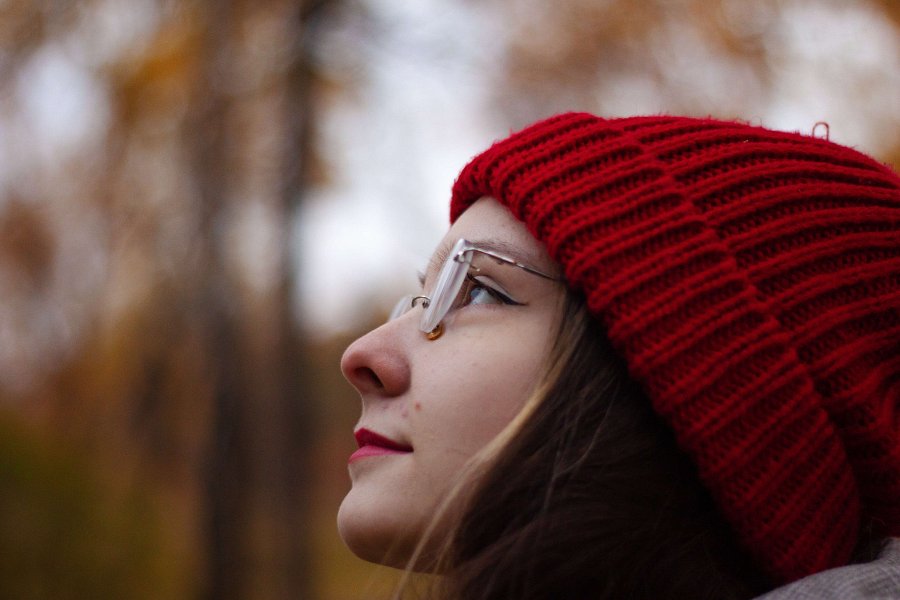 TOP 2 materiały czapek damskich na zimęZima to magiczny czas, ale także okres, gdy odpowiednia ochrona przed mrozem staje się priorytetem. W poszukiwaniu doskonałej czapki damskiej na zimę, kluczową rolę odgrywają materiały, z których została wykonana. Poniżej przedstawiamy dwie topowe opcje, które nie tylko dodadzą elegancji Twoim stylizacjom, ale również skutecznie ochronią przed srogimi warunkami atmosferycznymi.1. Wełna merino: Delikatność i wyjątkowe ciepłoCzapki damskie wykonane z wełny merynosów to synonim komfortu i elegancji. Wełna ta charakteryzuje się niezwykłą miękkością, jednocześnie doskonale izolując przed zimnem. To doskonały wybór dla tych, którzy cenią zarówno estetykę, jak i funkcjonalność czapki damskiej.2. Polar: Wydajna ochrona przed mrozem i wiatremDla aktywnych kobiet ceniących praktyczność, czapki damskie z polaru są idealnym wyborem. Ten syntetyczny materiał jest nie tylko lekki, ale także doskonale izoluje ciepło, chroniąc przed przenikającym wiatrem i chłodem. Czapki damskie z polaru to nie tylko modny dodatek, ale także praktyczne rozwiązanie na mroźne dni.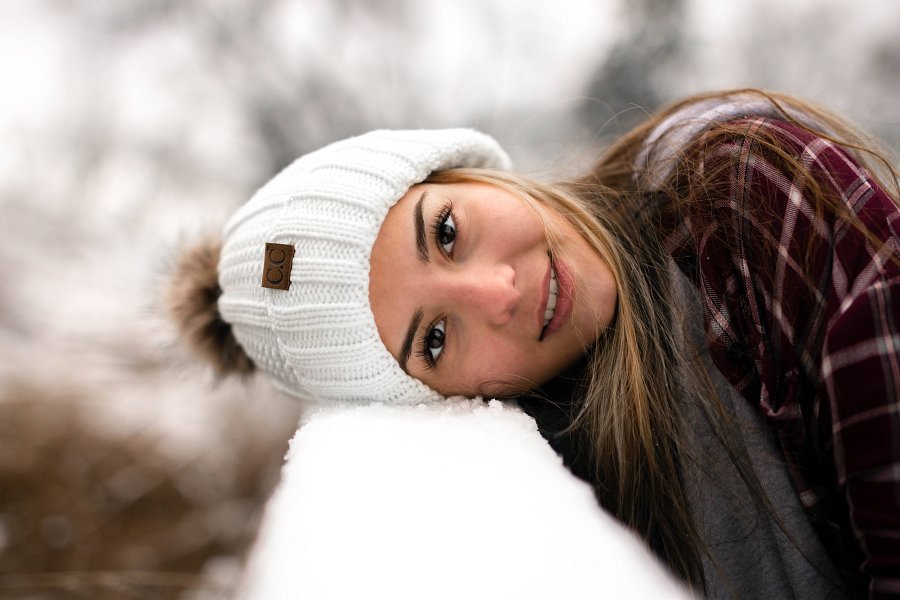 Dlaczego warto nosić ciepłą czapkę w mroźne dni?Noszenie czapki to nie tylko kwestia modowego wyboru, ale przede wszystkim praktycznego podejścia do zdrowia i komfortu w zimowe dni. Czapki damskie stanowią pierwszą linię obrony przed utratą ciepła ciała, zwłaszcza gdy temperatura spada poniżej zera. Włosy głowy są jednym z najbardziej narażonych na utratę ciepła obszarów, dlatego noszenie czapki to skuteczna metoda zabezpieczająca przed wychłodzeniem organizmu. Ponadto, ciepła czapka chroni także przed przewianiem uszu i pomaga utrzymać odpowiednią temperaturę ciała, co wpływa korzystnie na ogólne samopoczucie.